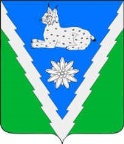 АДМИНИСТРАЦИЯ МЕЗМАЙСКОГО СЕЛЬСКОГО ПОСЕЛЕНИЯАПШЕРОНСКОГО РАЙОНАПОСТАНОВЛЕНИЕот 19 декабря 2023 года                                                                               № 153п. МезмайОб утверждении Программы профилактики рисков причинениявреда (ущерба) охраняемым законом ценностям в рамках муниципального контроля в сфере благоустройства на территории Мезмайского сельского поселения Апшеронского района на 2024 годВ соответствии со статьей 44 Федерального закона от 31 июля 2020 года № 248-ФЗ «О государственном контроле (надзоре) и муниципальном контроле в Российской Федерации», статьей 17.1 Федерального закона от 06 октября 2003 года № 131-ФЗ «Об общих принципах организации местного самоуправления в Российской Федерации», постановлением Правительства Российской Федерации от 25 июня 2021 года № 990 «Об утверждении Правил разработки и утверждения контрольными (надзорными) органами программы профилактики рисков причинения вреда (ущерба) охраняемым законом ценностям», Уставом Мезмайского сельского поселения Апшеронского района,п о с т а н о в л я ю:1. Утвердить Программу профилактики рисков причинения вреда (ущерба) охраняемым законом ценностям в рамках муниципального контроля в сфере благоустройства на территории Мезмайского сельского поселения Апшеронского района на 2024 год (прилагается);2. Общему отделу администрации Мезмайского сельского поселения Апшеронского района (Майстренко) официально разместить настоящее постановление на официальном сайте администрации Мезмайского сельского поселения Апшеронского района в информационно - телекоммуникационной сети «Интернет».3. Контроль за выполнением настоящего постановления оставляю за собой.4. Постановление вступает в силу со дня его подписания. ГлаваМезмайского сельского поселения Апшеронского района                                                                      А.А.ИванцовПРИЛОЖЕНИЕк постановлению администрации Мезмайского сельского поселенияот 19.12.2023г. № 153Программа профилактики рисков причинения вреда (ущерба) охраняемым законом ценностям в рамках муниципального контроля в сфере благоустройства на территории Мезмайского сельского поселения Апшеронского района на 2024 годРаздел 1. Общие положенияПрограмма профилактики рисков причинения вреда (ущерба) устанавливает порядок проведения профилактических мероприятий, направленных на предупреждение нарушений обязательных требований и (или) причинения вреда (ущерба) охраняемым законом ценностям, соблюдение которых оценивается при осуществлении муниципального контроля в сфере благоустройства на территории Мезмайского сельского поселения Апшеронского района.
Раздел 2. Аналитическая часть Программы2.1. Вид осуществляемого муниципального контроля.Муниципальный контроль в сфере благоустройства на территории Мезмайского сельского поселения Апшеронского района осуществляется – органом администрации Мезмайского сельского поселения, уполномоченным на осуществление муниципального контроля.2.2. Обзор по виду муниципального контроля.Муниципальный контроль за соблюдением правил благоустройства территории Мезмайского сельского поселения Апшеронского района – это деятельность органа местного самоуправления, уполномоченного на организацию и проведение на территории муниципального образования проверок соблюдения юридическими лицами, индивидуальными предпринимателями и гражданами обязательных требований, установленных Правилами благоустройства на территории Мезмайского сельского поселения Апшеронского района (далее – Правила благоустройства) при осуществлении ими производственной и иной деятельности в сфере отношений, связанных с обеспечением благоустройства территории (далее – требования Правил благоустройства).Муниципальный контроль в сфере благоустройства осуществляется за:- соблюдением обязательных требований и (или) требований, установленных муниципальными правовыми актами в сфере благоустройства:1) требования к благоустройству, организации содержания и уборки закрепленной территории;2) требования по содержанию зданий, сооружений и земельных участков, на которых они расположены;3) требования к указателям с номерами домов, улиц;4) требования к входным группам (узлам);5) требования к содержанию земельных участков;6) требования к содержанию объектов (средств) наружного освещения;7) требования к содержанию малых архитектурных форм;8) требования к ограждениям территорий различной функциональной направленности;9) требования к средствам наружной информации, рекламным конструкциям;10) требования к организации деятельности по сбору и вывозу отходов;11) требования к размещению нестационарных торговых объектов;12) требования к организации и проведению земляных, строительных и ремонтных работ;13) требования к складированию строительных материалов;14) требования к содержанию площадок для сбора ТКО;15) требования к содержанию строительных площадок;16) требования к созданию (сносу), охране и содержанию зеленых насаждений;17) соблюдением выполнения предписаний органов муниципального контроля.2.3. Муниципальный контроль осуществляется посредством:- организации и проведения проверок выполнения юридическими лицами, индивидуальными предпринимателями и гражданами обязательных требований Правил благоустройства;- принятия, предусмотренных законодательством Российской Федерации мер по пресечению и (или) устранению выявленных нарушений, а также систематического наблюдения за исполнением обязательных требований;- организации и проведения мероприятий по профилактике рисков причинения вреда (ущерба) охраняемым законом ценностям;- организации и проведения мероприятий по контролю, осуществляемых без взаимодействия с юридическими лицами, индивидуальными предпринимателями.2.4. Субъекты контроля:- юридические лица, индивидуальные предприниматели и граждане, при осуществлении ими производственной и иной деятельности в сфере отношений, связанных с обеспечением благоустройства территории.2.5. Перечень правовых актов и их отдельных частей (положений), содержащих обязательные требования, соблюдение которых оценивается при проведении муниципального контроля в сфере благоустройства:- Правила благоустройства на территории Мезмайского сельского поселения Апшеронского района, утвержденные Решением Совета Мезмайского сельского поселения Апшеронского района от 19 августа 2022 года № 112;- Закон Краснодарского края от 23 июля 2003 года № 608-КЗ «Об административных правонарушениях»;- Закон Краснодарского края от 21 декабря 2018 года № 3952-КЗ «О порядке определения органами местного самоуправления в Краснодарском крае границ прилегающих территорий».2.6. Анализ и оценка рисков причинения вреда охраняемым законом ценностям.Мониторинг состояния субъектов контроля в сфере соблюдения правил благоустройства выявил, что ключевыми и наиболее значимыми рисками являются нарушения, предусмотренные Правилами благоустройства в части загрязнения территории, а именно мусор на прилегающих к хозяйствующим субъектам территориях, размещение автотранспортных средств на озелененной территории, непринятие мер по ремонту и содержанию фасадов, нарушения при проведении земляных работ и прочее.Наиболее значимым риском является факт причинения вреда объектам благоустройства (повреждение и (или) уничтожение объектов благоустройства: малых архитектурных форм, зеленых насаждений, загрязнение территории различными отходами) вследствие нарушения законодательства контролируемым лицом, в том числе в следствие действий (бездействия) должностных лиц контролируемого лица, и (или) иными лицами, действующими на основании договорных отношений с контролируемым лицом.Проведение профилактических мероприятий, направленных на соблюдение подконтрольными субъектами обязательных требований Правил благоустройства, на побуждение субъектов благоустройства к добросовестности, будет способствовать улучшению в целом ситуации, повышению ответственности подконтрольных субъектов, снижению количества выявляемых нарушений обязательных требований, требований, установленных муниципальными правовыми актами в указанной сфере.
Раздел 3. Цели и задачи Программы3.1. Цели Программы:- стимулирование добросовестного соблюдения обязательных требований всеми контролируемыми лицами;- устранение условий, причин и факторов, способных привести к нарушениям обязательных требований и (или) причинению вреда (ущерба) охраняемым законом ценностям;- создание условий для доведения обязательных требований до контролируемых лиц, повышение информированности о способах их соблюдения;- профилактика и предупреждение правонарушений в сфере деятельности субъектами контроля;- обеспечение соблюдения субъектами контроля обязательных требований и требований, установленных муниципальными правовыми актами.3.2. Задачи Программы:- выявление причин, факторов и условий, способствующих нарушению обязательных требований законодательства, определение способов устранения или снижения рисков их возникновения;- установление зависимости видов, форм и интенсивности профилактических мероприятий от особенностей конкретных субъектов контроля, и проведение профилактических мероприятий с учетом данных факторов;- формирование единого понимания обязательных требований законодательства у всех участников контрольной деятельности;- создание системы консультирования подконтрольных субъектов, в том числе с использованием современных информационно-телекоммуникационных технологий;- повышение уровня правовой грамотности субъектов контроля, в том числе путем обеспечения доступности информации об обязательных требованиях законодательства и необходимых мерах по их исполнению.Раздел 4. План мероприятий по профилактике нарушенийМероприятия Программы представляют собой комплекс мер, направленных на достижение целей и решение основных задач Программы. Перечень мероприятий Программы на 2024 год, сроки (периодичность) их проведения приведены в Плане мероприятий по профилактике нарушений в сфере благоустройства на 2024 год (прилагается).
Раздел 5. Результативность и эффективность Программы.- снижение рисков причинения вреда охраняемым законом ценностям;- увеличение доли законопослушных субъектов контроля – развитие системы профилактических мероприятий органа муниципального контроля;- внедрение различных способов профилактики;- разработка и внедрение технологий профилактической работы внутри органа муниципального контроля;- обеспечение квалифицированной профилактической работы должностных лиц органа муниципального контроля;- повышение прозрачности деятельности органа муниципального контроля;- уменьшение административной нагрузки на субъекты контроля;- повышение уровня правовой грамотности субъектов контроля;- мотивация субъектов контроля к добросовестному поведению;- снижение уровня правонарушений в сфере благоустройства;- экологический эффект- повышение уровня экологической безопасности населения.Системой показателей эффективности программы является высокий уровень правовой грамотности в регулируемых сферах и, как следствие, снижение уровня правонарушений в сфере благоустройства.ГлаваМезмайского сельского поселения Апшеронского района                                                                      А.А.ИванцовПРИЛОЖЕНИЕк Программе профилактики рисков причинения вреда (ущерба) охраняемым законом ценностям в рамках муниципального контроля в сфере благоустройства на территории Мезмайского сельское поселение Апшеронского района на 2024 годПланмероприятий по профилактике нарушений законодательства в сфере благоустройства на территории Мезмайского сельского поселения Апшеронского района на 2024 годГлаваМезмайского сельского поселения Апшеронского района                                                                      А.А.Иванцов№ п/пНаименование мероприятияСведения о мероприятииОтветственный исполнительСрок исполнения1.ИнформированиеИнформирование контролируемых лиц и иных заинтересованных лиц по вопросам соблюдения обязательных требований.Информирование осуществляется посредством размещения соответствующих сведений на официальном сайте Мезмайского сельского поселения в информационно-телекоммуникационной сети «Интернет» и в иных формах.Администрация размещает и поддерживает в актуальном состоянии на своем официальном сайте в сети «Интернет»:1) тексты нормативных правовых актов, регулирующих осуществление муниципального контроля;2) руководства по соблюдению обязательных требований;3) программу профилактики рисков причинения вреда и план проведения плановых контрольных мероприятий;4) сведения о способах получения консультаций по вопросам соблюдения обязательных требований;5) доклады, содержащие результаты обобщения правоприменительной практики;6) доклады о муниципальном контроле;7) иные сведения, предусмотренные нормативными правовыми актами Российской Федерации, нормативными правовыми актами субъекта Российской Федерации, муниципальными правовыми актами.Должностное лицо органа администрации Мезмайского сельского поселения, уполномоченное на проведение муниципального контроляВ течение года2.Обобщениеправоприменитель-ной практикиДоклад о правоприменительной практике при осуществлении муниципального контроля готовится ежегодно до 1 марта года, следующего за отчетным, подлежит публичному обсуждению.Доклад о правоприменительной практике размещается на официальном сайте Мезмайского сельского поселения в информационно-телекоммуникационной сети «Интернет», до 1 апреля года, следующего за отчетным годом.Должностное лицо органа администрации Мезмайского сельского поселения, уполномоченное на проведение муниципального контроля1 раз в год3.Объявление предостереженияПри наличии у контрольного органа сведений о готовящихся или возможных нарушениях обязательных требований, а также о непосредственных нарушениях обязательных требований, если указанные сведения не соответствуют утвержденным индикаторам риска нарушения обязательных требований, контрольный орган объявляет контролируемому лицу предостережение о недопустимости нарушения обязательных требований и предлагает принять меры по обеспечению соблюдения обязательных требований.Контролируемое лицо вправе после получения предостережения о недопустимости нарушения обязательных требований подать возражение в отношении указанного предостережения в срок не позднее 30 дней со дня получения им предостережения. Возражение в отношении предостережения рассматривается в течение 30 дней со дня его получения, контролируемому лицу направляется ответ с информацией о согласии или несогласии с возражением. В случае несогласия с возражением указываются соответствующие обоснования.Должностное лицо органа администрации Мезмайского сельского поселения, уполномоченное на проведение муниципального контроля4.КонсультированиеКонсультирование осуществляется должностными лицами по телефону, в письменной форме, на личном приеме либо в ходе проведения профилактического мероприятия, контрольного мероприятия. Время консультирования при личном обращении составляет 10 минут.Консультирование, осуществляется по следующим вопросам:- разъяснение положений нормативных правовых актов, содержащих обязательные требования, оценка соблюдения которых осуществляется в рамках муниципального контроля ;- разъяснение положений нормативных правовых актов, регламентирующих порядок осуществления муниципального контроля;- компетенция уполномоченного органа;- порядок обжалования действий (бездействия) муниципальных инспекторов.Должностное лицо органа администрации Мезмайского сельского поселения, уполномоченное на проведение муниципального контроляВ течение года5.Профилактический визит Обязательный профилактический визит проводится в отношении объектов контроля, отнесенных к категории значительного риска и в отношении контролируемых лиц, впервые приступающих к осуществлению деятельности в сфере благоустройства.О проведении обязательного профилактического визита контролируемое лицо уведомляется органом муниципального контроля не позднее чем за 5 рабочих дней до дня его проведения в письменной форме на бумажном носителе почтовым отправлением либо в форме электронного документа, подписанного электронной подписью, в порядке, установленном частью 4 статьи 21 Федерального закона от 31.07.2020 года № 248-ФЗ.Контролируемое лицо вправе отказаться от проведения обязательного профилактического визита, уведомив об этом контролирующее лицо, направившее уведомление о проведении обязательного профилактического визита в письменной форме на бумажном носителе почтовым отправлением либо в форме электронного документа, подписанного электронной подписью, не позднее чем за 3 рабочих дня до дня его проведения.Срок проведения профилактического визита (обязательного профилактического визита) определяется контролирующим лицом самостоятельно и не может превышать 1 рабочий день.Профилактический визит проводится в форме профилактической беседы по месту осуществления деятельности контролируемого лица либо путем использования видео-конференц-связи.В ходе профилактического визита контролируемое лицо информируется об обязательных требованиях, предъявляемых к используемым им объектам контроля, их соответствии критериям риска, основаниях и рекомендуемых способах снижения категории риска, а также о видах, содержании и об интенсивности контрольных мероприятий, проводимых в отношении контролируемого лица, исходя из отнесения к категории риска.При профилактическом визите (обязательном профилактическом визите) контролируемым лицам не выдаются предписания об устранении нарушений обязательных требований. Разъяснения, полученные контролируемым лицом в ходе профилактического визита, носят рекомендательный характер.